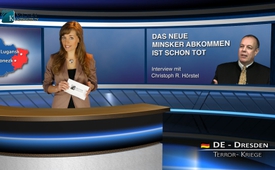 New Minsk Agreement is already dead: Interview with Christoph Hoerstel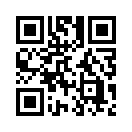 Only about a week ago, on February, 12,the head of government from Russia, Ukraine, France, and Germany met in the White Russian capital Minsk and agreed upon a ceasefire and to seek a peaceful resolution to the Ukrainian conflict.The separatists, too, gave their agreement. Nobody dared to speak of a big success, though, for of course the practical application of the agreement is doubted everywhere. Even the motivation of the negotiating partners was openly questioned.Good evening, dear viewers here on klagemauer.tv, welcome from studio Dresden! Only about a week ago, on February, 12,the head of government from Russia, Ukraine, France, and Germany met in the White Russian capital Minsk and agreed upon a ceasefire and to seek a peaceful resolution to the Ukrainian conflict.The separatists, too, gave their agreement. Nobody dared to speak of a big success, though, for of course the practical application of the agreement is doubted everywhere. Even the motivation of the negotiating partners was openly questioned. Today my colleague conducted a telephone- interview with Christoph Hörstel, governmental advisor, publicist and former long-term correspondent for the German public broadcasting service “ARD”, in Afghanistan amongst other countries. Listen to his evaluation of the current situation in Ukraine.

Dear viewers, spread this evaluation. Contribute so that what still can be hindered will be hindered through as many people as possible. Have a good evening, see you tomorrow, same time same place.from jm.Sources:Interview mit HoerstelThis may interest you as well:---Kla.TV – The other news ... free – independent – uncensored ...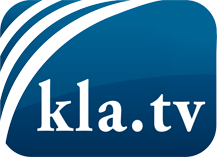 what the media should not keep silent about ...Little heard – by the people, for the people! ...regular News at www.kla.tv/enStay tuned – it’s worth it!Free subscription to our e-mail newsletter here: www.kla.tv/abo-enSecurity advice:Unfortunately countervoices are being censored and suppressed more and more. As long as we don't report according to the ideology and interests of the corporate media, we are constantly at risk, that pretexts will be found to shut down or harm Kla.TV.So join an internet-independent network today! Click here: www.kla.tv/vernetzung&lang=enLicence:    Creative Commons License with Attribution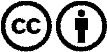 Spreading and reproducing is endorsed if Kla.TV if reference is made to source. No content may be presented out of context.
The use by state-funded institutions is prohibited without written permission from Kla.TV. Infraction will be legally prosecuted.